RONIAN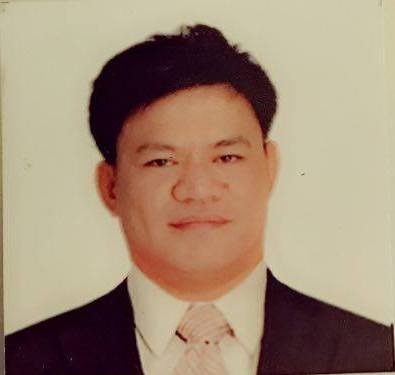 RONIAN.334425@2freemail.com 	 RONIANRONIAN.334425@2freemail.com 	 EMPLOYMENT BACKGROUDEMPLOYMENT BACKGROUD• Accounting OfficerWorx Group of CompaniesWorx Group of CompaniesJune 2013 - June 2016     >Processing of opening/closing of companies     >Processing of opening/closing of companies     >Prepares Monthly and Yearly Financial Statements     >Prepares Monthly and Yearly Financial Statements     >Oversees all accounting and treasury transactions     >Oversees all accounting and treasury transactions     >Accounting cycle/process from beginning to ending     >Accounting cycle/process from beginning to ending     >BIR and other government compliances     >BIR and other government compliances     >Inventory Report of stocks and asset of the whole group of companies     >Inventory Report of stocks and asset of the whole group of companies     >Project head for newly develop new system of the Company (Microsoft AX Dynamics)      >Project head for newly develop new system of the Company (Microsoft AX Dynamics)      >Project head for Businness Intelligence (reports) of the whole group (Qlikview/Qliksense)     >Project head for Businness Intelligence (reports) of the whole group (Qlikview/Qliksense)• Accounting Supervisor/Operations Manager• Accounting Supervisor/Operations ManagerGolden Harvest AdvertisngGolden Harvest AdvertisngOctober 2012 - March 2013October 2012 - March 2013     >Checking and supervises all company transactions     >Checking and supervises all company transactions• Junior PurchaserYakimix CorporationJanuary 2011 - March 2012January 2011 - March 2012     >Inventory Control     >In control of all purchases of raw materials and non food supplies     >In control of all purchases of raw materials and non food supplies     >Prepares monthly report of all purchases      >Prepares monthly report of all purchases • Accounting StaffBoxboard Containers CorporationBoxboard Containers CorporationApril 2008 - September 2010April 2008 - September 2010     >Preparation of Checks and Cash Disbursement Vouchers     >Preparation of Checks and Cash Disbursement Vouchers     >Monitoring of Accounts Receivables and payables     >Monitoring of Accounts Receivables and payables     >Prepares SSS, PHILHEALTH and HDMF contributions     >Prepares SSS, PHILHEALTH and HDMF contributions     >Accept Disbursement and replenished petty cash and other funds     >Accept Disbursement and replenished petty cash and other funds     >Monitoring and maintain record of Daily Cash Positions of Cash Flows     >Monitoring and maintain record of Daily Cash Positions of Cash Flows     >Bank Reconciliation     >Prepares Monthly Income Statement and Summary of Expenses     >Prepares Monthly Income Statement and Summary of Expenses     >To keep financial records safely and submit the required accounting record     >To keep financial records safely and submit the required accounting record        to higher division without delay        to higher division without delay     >To abide the existing policy, rules and regulations regarding auditing on accounting     >To abide the existing policy, rules and regulations regarding auditing on accounting     >Other tasks that may assigned from time to time.     >Other tasks that may assigned from time to time.• StorekeeperBoxboard Containers CorporationBoxboard Containers CorporationJanuary 2008 - April 2008EDUCATIONAL ATTAINMENTEDUCATIONAL ATTAINMENT          Tertiary Level:                    1st-4th YearPolytechnic University of the PhilippinesSta. Mesa Campus (Mabini Branch)Bachelor of Science in Accountancy & LawSchool Year 2001-2006          Secondary Level:                    1st-4th YearIsmael Mathay Sr. High SchoolProject 8, Quezon CitySchool Year 1997-2001          Primary Level:                    Grade 1-6Lemery Pilot Elementary SchoolLemery, BatangasSchool Year 1991-1997SPECIAL SKILLS                    • Computer Skills                    • Computer Skills                    • Good in Numbers                    • Good in Numbers                    • Inventory Control                    • Inventory Control                    • Cash Position/Forecasting                    • Cash Position/Forecasting                    • Computer Lay-out & Design                    • Computer Lay-out & DesignAWARDS/RECOGNITION RECEIVED & POSITION HANDLEDAWARDS/RECOGNITION RECEIVED & POSITION HANDLED          Tertiary Level:                    • Accounting Quiz Bowl Level 1 (2nd Placer)                    • Accounting Quiz Bowl Level 1 (2nd Placer)                    • Accounting Quiz Bowl Level 2 (Level 3 Qualifier)                    • Accounting Quiz Bowl Level 2 (Level 3 Qualifier)                    • Outstanding JPIA Member                    • Outstanding JPIA Member                    • Quezon City Government Scholar                    • Quezon City Government Scholar          Secondary Level:                    4th Year                    • Class Salutatorian                    • Class Salutatorian                    • Editor in Chief (The Bounty)                    • Editor in Chief (The Bounty)                    • Class Vice-President                    • Class Vice-President                    • Central President Math Club                    • Central President Math Club                    • Photojournalist of the Year                    • Photojournalist of the Year                    1st-3rd Year                    • Consistent Honor Student                    • Consistent Honor StudentPERSONAL DATABirth Date:December 15, 1984Place of Birth:Taal, BatangasCivil Status:SingleCitizenship:FilipinoHeight:5'9"                                Weight:     180 lbs.I hereby certify that the above information are true and correctI hereby certify that the above information are true and correctto the best of my knowledge.to the best of my knowledge.